EĞİTİM ORTAMLARINDA ŞİDDETİN ÖNLENMESİ VE AZALTILMASISTRATEJİ EYLEM PLANI2020-2021YÖNERGEAmaçGüvenli eğitim ortamı sağlayacak yönetim süreçlerinin işletilmesi.DayanakBu plan; Milli Eğitim Bakanlığı Özel Eğitim ve Rehberlik Hizmetleri Genel Müdürlüğünün 2002/11 No’lu Genelgesi, Milli Eğitim Bakanlığı APK Başkanlığının 2003/91 No’lu Genelgesi, Milli Eğitim Bakanlığı Özel Eğitim ve Rehberlik Hizmetleri Genel Müdürlüğünün 26/03/2004 tarihli ve 1265 sayılı yazısı ile 2006/26 nolu Genelgesi,21.01.2009 tarihli 2009/09 sayılı genelgesi doğrultusundahazırlanmıştır.GerekçeEğitim ortamlarında şiddetin önlenmesi ve azaltılmasında, eğitim ortamları ve çevresindeki ilişkilerin ve uygulamaların yapıcı, onarıcı, barışçıl ve destekleyici hale getirilmesinde yönetimsel süreçler belirleyicidir. Bu nedenle eğitim ortamlarında şiddetin önlenmesi ve şiddete etkili müdahale konusunda yönetimsel süreçlerin etkili bir şeklide işletilmesi gerekmektedir. Şiddet konusunda elealınan öğrenci, öğretmen, aile, yakın çevre gibi unsurların uyumlu ve eş güdüm içinde çalışması için kalıcı yönetim anlayışının güçlendirilmesi bir zorunluluktur. Geliştirilecek politikaların, uygulanacak program ve hizmetlerin yürütülmesinde her kademeden yöneticiler arasında söz ve eylem birliğinin bulunması şiddetin önlenmesi ve azaltılması açısından önemlidir.StratejilerŞiddetin önlenmesi ve azaltılmasında bilgiye dayalı yönetim uygulamalarının geliştirilmesi,Şiddetin önlenmesi ve azaltılmasında katılımcı ve işbirliğine dayalı yönetim anlayışının güçlendirilmesi,Şiddetin önlenmesi ve azaltılmasında izleme ve değerlendirme sisteminin oluşturulması.Uygulanma AlanıAdana ilinin Çukurova,Karaisalı ve Pozantı ilçelerinin eğitim-öğretim kurumları.Uygulama Yılı2020/2021 eğitim-öğretim yılı.Uygulama Alanı Görevli Rehberlik ve Araştırma MerkeziBu plan ve kapsamı çalışmalar; İlçe Yürütme Kurulu/Adana İl Milli Eğitim Müdürlüğünün talimatları doğrultusunda Çukurova Rehberlik ve Araştırma Merkezi koordinatörlüğünde yürütülür.Planın UygulanmasıÇukurova Rehberlik ve Araştırma Merkezi görev bölgesinde yer alan Çukurova,Karaisalı ve Pozantı ilçelerinde bulunan eğitim ve öğretim kurumları;Ekte yer alan “2020/2021 Eğitim-Öğretim Yılı Eğitim Ortamlarında Şiddetin Önlenmesi ve Azaltılması Eylem Planı” 2006/26 No’lu Genelgeye göre kendi ihtiyaç ve koşulları doğrultusunda yeniden düzenleyerek uygulamaya koyacaklardır.Planın uygulanmasında Çukurova Rehberlik ve Araştırma Merkezi’nden destek talebinde bulunabilirler.Hazırladıkları planı İlçe Milli Eğitim Müdürlüğüne göndereceklerdir.Planın Yürütülmesinde Görev ve Sorumluluklarİl Yürütme Kurulu ve Görevleriİl eylem planını hazırlar.Kurumlar arasında eş güdümü sağlar.Her kurul üyesinin, bağlı bulunduğu kurumunu ilgilendiren çalışmaları organize eder ve koordinasyonu sağlar.Eğitim ortamlarında şiddetin önlenmesi ve azaltılması kapsamındaki çalışmaların değerlendirilmesi, izlenmesi, geliştirilmesini sağlar.3 ayda bir toplanır.İl Milli Eğitim MüdürlüğüKurulun sekretarya hizmetleri milli eğitim müdürlüğü tarafından yürütülür.İl düzeyinde koordinasyon Milli Eğitim Müdürlüğü tarafından sağlanır. Bu kapsamda görevleri şunlardır:İlgili müdür yardımcıları/şube müdürleri, ilköğretim müfettişleri kurul başkanı, ilçe milli eğitim müdürleri, eğitim öğretim kurumları müdürlerinin Eylem Planı hakkında bilgilendirilmesi ve görevlendirilmesi,Kurumsal kapasitenin güçlendirilmesi, buna paralel olarak teknik danışmanlık hizmeti sağlanması,Yürütülecek çalışmalarda teknik ve danışmanlık hizmeti sağlayacak R.A.M.’ların donanım, personel ve materyal bakımından güçlendirilmesi ve desteklenmesi,İzleme ve değerlendirme sistemi oluşturulması,Eğitim ortamlarında şiddetin önlenmesi ve azaltılması kapsamındaki çalışmalarındeğerlendirilmesi, izlenmesi ve sonuçlarının raporlaştırılarak İl Yürütme Kuruluna sunulması ve Milli Eğitim Bakanlığına ulaştırılması.İlçe Milli Eğitim Müdürlüğüİlçe düzeyindeki koordinasyon İlçe Milli Eğitim Müdürlüğü tarafından sağlanır. Bu kapsamda görevleri şunlardır:İlgili müdür yardımcıları/şube müdürleri, okul / kurum müdürleri, Rehberlik ve Araştırma Merkezi Müdürünün okul eylem planının nasıl oluşturulması gerektiği hakkında bilgilendirilmesi ve görevlendirilmesi,Kurumsal kapasitenin güçlendirilmesi buna paralel olarak teknik ve danışmanlık hizmeti verilmesi,Yürütülecek çalışmalarda teknik ve danışmanlık hizmeti sağlayacak R.A.M.’ların donanım, personel ve materyal bakımından güçlendirilmesi ve desteklenmesi,İzleme ve değerlendirme sistemi oluşturulması,Eğitim ortamlarında şiddetin önlenmesi ve azaltılması kapsamındaki çalışmaların değerlendirilmesi, izlenmesi ve sonuçlarının raporlaştırılarak İl Milli Eğitim Müdürlüğüne ulaştırılması.Çukurova Rehberlik ve Araştırma Merkezi Müdürlüğü (RAM)Çukurova Rehberlik ve Araştırma Merkezi Müdürlüğü ilçe eylem planı ve kararları doğrultusunda aşağıdaki görevleri yürütür:RAM düzeyinde çalışmaları yürütecek çalışma ekibinin oluşturulması,Mevcut programların (Örnek: “Hayata sahip çıkma, psikososyal koruma, önleme ve müdahale programları ile Temel Önleme Programları) ve bu kapsamda hazırlanacak programların, eylemplanlarının yürütülmesinde ihtiyaç duyulması halinde öğretmenlere teknik ve danışmanlık desteği verilmesi,Çalışma bölgesinde rehberlik öğretmeni/psikolojik danışmanı olmayan okul/kurumlara verilecek eğitim çalışmalarını ekipler aracılığı ile ulaştırılmasının sağlanması,Öğrencilerin gerektiğinde ilgili sağlık ve sosyal hizmet kurumlarına yönlendirilmesi ve koruma kararının alınması amacıyla ilgili birimlerle iş birliği yapılması,Meslektaş desteği sağlamak amacıyla psikolojik danışmanlar arasında toplantı düzenlenmesi.Okul / Kurum MüdürlükleriMerkezi ve il eylem planları çerçevesinde, Adana Çukurova,Karaisalı ve Pozantı ilçelerinde yer alan okul/kurum müdürlükleri aşağıdaki görevleri yerine getirir.Okul müdürünün başkanlığında, bir müdür yardımcısı, bir rehber öğretmen / psikolojik danışman, bir öğretmen, bir öğrenci temsilcisi ve okul aile birliği başkanının yer aldığı okul/kurum çalışma ekibinin oluşturulması, okul/kurum personelinin konuyla ilgili görev ve sorumluluklarının tanımlanması,Okul/kurum düzeyinde uygulanacak Okul/Kurum Eylem Planının hazırlanması ve bu planın il/ilçe milli eğitim müdürlüğüne gönderilmesi ,Okul/Kurum Eylem Planının geliştirilmesi ve uygulanmasında, okul/kurum rehberlik ve psikolojik danışma servisi, şube, branş ve zümre öğretmenleri, yönetim, öğrenci temsilciliği ve okul/aile birliği arasında gerekli koordinasyonun sağlanması,İl / İlçe Milli Eğitim Müdürlüğünün eşgüdümünde sağlık, sosyal hizmet, emniyet, üniversite, sivil toplum kuruluşları, eğitim sendikaları gibi birim kurum ve kuruluşlarının desteklerinin alınması.İl/ilçe Eylem Planları çerçevesinde okul rehberlik ve psikolojik danışma servisi ve Rehberlik ve Araştırma Merkezi ile koordineli olarak okul/kurumunda programların yürütülmesinde uygun ortam personelin görevlendirilmesi, toplantıların düzenlenmesi hususlarında her türlü kolaylığın sağlanması,Şiddete neden olabilecek risk faktörlerini, okuldaki akran ilişkilerinin ve çevre özelliklerinin dikkate alınarak belirlenmesi ve bu faktörleri ve/veya etkileri en aza indirecek tedbirlerin alınması,Öğretmenler, öğrenciler ve ailelerin psikososyal olarak gelişimlerine yönelik hazırlanan rehberlik ve temel önleme programları, diğer rehberlik ve psikolojik danışma hizmetleri, sosyal etkinlikler, spor ve serbest zaman etkinlikleri bütünleştirerek okulda olumlu psikolojik ortamın oluşturulması,Okul/kurum içinde eylem planı kapsamında yapılan çalışmaların değerlendirilmesi,değerlendirme sonuçlarının uygulamada karşılaşılan sorunlar ve öneriler ile birlikte Mayıs ayının son haftasında Milli Eğitim Müdürlüğüne gönderilmesi .RaporlamaEğitim ve öğretim kurumları; eylem planı kapsamında yapılan çalışmalara ilişkin nicel ve nitel veriler ile uygulamada karşılaşılan sorunlar ve önerileri Aralık ve Mayıs ayının son haftasında İlçe MilliEğitim Müdürlüğüne gönderilecektir.EK-3OKUL TEMEL ÖNLEME EYLEM PLANI(SALDIRGANLIK, ŞİDDET, ZORBALIK, OKUL TEMELLİ ÖNLEME ÇALIŞMALARI )Temel Yaklaşım ve Kuramsal ÇerçeveÖnleyici-Gelişimsel RehberlikÖğrenciler İçin Strateji ve Genel İçerikDüzey > Tüm öğrencilere odaklanmaEtkili ve sağlıklı davranma becerileri öğreten düzenli sistematik programlarDüzey > Risk gruplarına odaklanmaÇatışma Çözme, Akran Arabuluculuğu, Sosyal Problem Çözme, Akran Yüzleşmesi gibi beceriler kazandırma programlarıDüzey > Hedef öğrencilere (sürekli kontrolsüz kızgın, saldırgan davrananlara) OdaklanmaSaldırgan davranışların yerine konacak davranış repertuarı eğitimi, öfkeyle başa çıkma eğitimiprogramlarıOkul Programları ve Genel AmaçlarıSosyal-Duygusal Yeterliğe Odaklı Programlar:Öfke YönetimiÇatışma ÇözmeProblem ÇözmeEmpati GeliştirmeStresle Başetme/Stres YönetimiAkran İlişkileri GeliştirmeAkran ArabuluculuğuSosyal Beceriler ve Kişilerarası İlişkilerKendini İfade Etme ve Etkili DavranmaKendini AyarlamaÖzdisiplinKarar Verme, Sorumluluk AlmaÖzgüvenGenel Amaçlar:Şiddetin önlenebilir olduğunu göstermek.Öfkenin hayatın doğal ve önemli bir parçası olduğunu fark ettirmek.Öfkenin yapıcı ve sağlıklı şekilde ifade edilebileceğini öğretmek.Öfke ve şiddeti kontrol etmenin büyüme ve olgunlaşmanın gereği olduğunu fark ettirmek.Öfkeyi ifade etmede olumlu yolları tanıtmakÇatışma durumlarında şiddete alternatif davranışları geliştirmek.……………………….İLKOKULU/ORTAOKULU/LİSESİ2018–2019 EĞİTİM-ÖĞRETİM YILI EĞİTİM ORTAMLARINDA ŞİDDETİN ÖNLENMESİ VE AZALTILMASI EYLEM PLANINot: Okulun ihtiyaç ve imkânları doğrultusunda faaliyet konuları seçilmelidir.………………………. İLKOKULU/ORTAOKULU/LİSESİ2018–2019 EĞİTİM-ÖĞRETİM YILI EĞİTİM ORTAMLARINDA ŞİDDETİN ÖNLENMESİ VE AZALTILMASI EYLEM PLANINot: Okulun ihtiyaç ve imkânları doğrultusunda faaliyet konuları seçilmelidir………………………. İLKOKULU/ORTAOKULU/LİSESİ2018–2019 EĞİTİM-ÖĞRETİM YILI EĞİTİM ORTAMLARINDA ŞİDDETİN ÖNLENMESİ VE AZALTILMASI EYLEM PLANINot: Okulun ihtiyaç ve imkânları doğrultusunda faaliyet konuları seçilmelidir.………………………. İLKOKULU/ORTAOKULU/LİSESİ2018–2019 EĞİTİM-ÖĞRETİM YILI EĞİTİM ORTAMLARINDA ŞİDDETİN ÖNLENMESİ VE AZALTILMASI EYLEM PLANINot: Okulun ihtiyaç ve imkânları doğrultusunda faaliyet konuları seçilmelidir.………………………. İLKOKULU/ORTAOKULU/LİSESİ2018–2019 EĞİTİM-ÖĞRETİM YILI EĞİTİM ORTAMLARINDA ŞİDDETİN ÖNLENMESİ VE AZALTILMASI EYLEM PLANINot: Okulun ihtiyaç ve imkânları doğrultusunda faaliyet konuları seçilmelidir.2006/26 ve 2009/09 NOLU GENELGE KAPSAMINDA RİSKLİ YAŞAM KOŞULLARINDA KORUMA ÖNLEME VE MÜDAHELE HİZMETLERİADANA İLİ	OKULU DEĞERLENDİRME RAPORUEK-1İşbirliği yapılan kurum ve kuruluşlar:Eylem Planının Gerçekleşmesinde Yaşanan Fırsatlar ve Güçlükler:Programın Uygulanmasında ve Eğitimlere İlişkin Olumlu Yanlar ve Varsa Karşılaşılan Güçlükler:Görüş ve Öneriler:…………………….	U Y G U N D U RPsikolojik Danışman	… / ….. / 201..…………………….OKUL MÜDÜRÜEK:2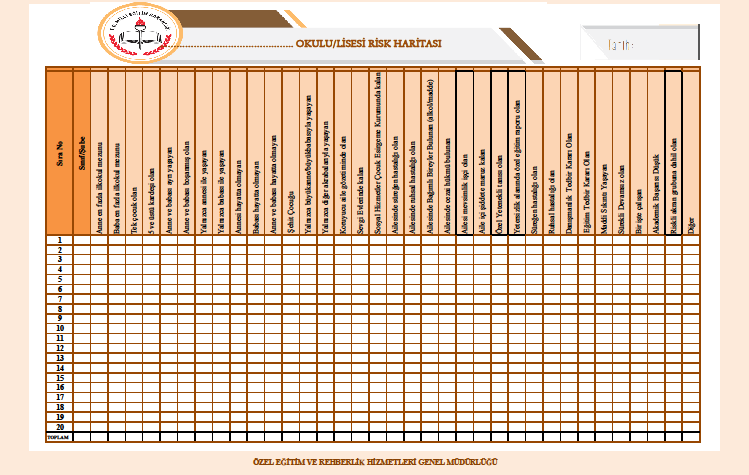 MÜDAHALE ALANI 1: YÖNETİM SÜREÇLERİMÜDAHALE ALANI 1: YÖNETİM SÜREÇLERİMÜDAHALE ALANI 1: YÖNETİM SÜREÇLERİMÜDAHALE ALANI 1: YÖNETİM SÜREÇLERİMÜDAHALE ALANI 1: YÖNETİM SÜREÇLERİAMAÇ: GÜVENLİ EĞİTİM ORTAMINI SAĞLAYACAK YÖNETİM SÜREÇLERİNİN İŞLETİLMESİAMAÇ: GÜVENLİ EĞİTİM ORTAMINI SAĞLAYACAK YÖNETİM SÜREÇLERİNİN İŞLETİLMESİAMAÇ: GÜVENLİ EĞİTİM ORTAMINI SAĞLAYACAK YÖNETİM SÜREÇLERİNİN İŞLETİLMESİAMAÇ: GÜVENLİ EĞİTİM ORTAMINI SAĞLAYACAK YÖNETİM SÜREÇLERİNİN İŞLETİLMESİAMAÇ: GÜVENLİ EĞİTİM ORTAMINI SAĞLAYACAK YÖNETİM SÜREÇLERİNİN İŞLETİLMESİGEREKÇE: Eğitim ortamında şiddetin önlenmesi ve azaltılmasında, eğitim ortamları ve çevresindeki ilişkilerin ve uygulamaların yapıcı, barışçıl ve destekleyici hale getirilmesinde yönetimsel süreçlerbelirleyicidir. Bu nedenle eğitim ortamlarında şiddetin önlenmesi ve şiddete etkili müdahale konusunda yönetimsel süreçlerin etkili bir şekilde işletilmesi gerekmektedir. Geliştirilecek politikaların, uygulanacak program ve hizmetlerin yürütülmesinde her kademeden yöneticiler arasında söz ve eylem birliğinin bulunması şiddetin önlenmesi ve azaltılmasın açısından önemlidir.GEREKÇE: Eğitim ortamında şiddetin önlenmesi ve azaltılmasında, eğitim ortamları ve çevresindeki ilişkilerin ve uygulamaların yapıcı, barışçıl ve destekleyici hale getirilmesinde yönetimsel süreçlerbelirleyicidir. Bu nedenle eğitim ortamlarında şiddetin önlenmesi ve şiddete etkili müdahale konusunda yönetimsel süreçlerin etkili bir şekilde işletilmesi gerekmektedir. Geliştirilecek politikaların, uygulanacak program ve hizmetlerin yürütülmesinde her kademeden yöneticiler arasında söz ve eylem birliğinin bulunması şiddetin önlenmesi ve azaltılmasın açısından önemlidir.GEREKÇE: Eğitim ortamında şiddetin önlenmesi ve azaltılmasında, eğitim ortamları ve çevresindeki ilişkilerin ve uygulamaların yapıcı, barışçıl ve destekleyici hale getirilmesinde yönetimsel süreçlerbelirleyicidir. Bu nedenle eğitim ortamlarında şiddetin önlenmesi ve şiddete etkili müdahale konusunda yönetimsel süreçlerin etkili bir şekilde işletilmesi gerekmektedir. Geliştirilecek politikaların, uygulanacak program ve hizmetlerin yürütülmesinde her kademeden yöneticiler arasında söz ve eylem birliğinin bulunması şiddetin önlenmesi ve azaltılmasın açısından önemlidir.GEREKÇE: Eğitim ortamında şiddetin önlenmesi ve azaltılmasında, eğitim ortamları ve çevresindeki ilişkilerin ve uygulamaların yapıcı, barışçıl ve destekleyici hale getirilmesinde yönetimsel süreçlerbelirleyicidir. Bu nedenle eğitim ortamlarında şiddetin önlenmesi ve şiddete etkili müdahale konusunda yönetimsel süreçlerin etkili bir şekilde işletilmesi gerekmektedir. Geliştirilecek politikaların, uygulanacak program ve hizmetlerin yürütülmesinde her kademeden yöneticiler arasında söz ve eylem birliğinin bulunması şiddetin önlenmesi ve azaltılmasın açısından önemlidir.GEREKÇE: Eğitim ortamında şiddetin önlenmesi ve azaltılmasında, eğitim ortamları ve çevresindeki ilişkilerin ve uygulamaların yapıcı, barışçıl ve destekleyici hale getirilmesinde yönetimsel süreçlerbelirleyicidir. Bu nedenle eğitim ortamlarında şiddetin önlenmesi ve şiddete etkili müdahale konusunda yönetimsel süreçlerin etkili bir şekilde işletilmesi gerekmektedir. Geliştirilecek politikaların, uygulanacak program ve hizmetlerin yürütülmesinde her kademeden yöneticiler arasında söz ve eylem birliğinin bulunması şiddetin önlenmesi ve azaltılmasın açısından önemlidir.STRATEJİLER: Şiddetin önlenmesi ve azaltılmasında bilgiye dayalı yönetim uygulamalarının geliştirilmesiŞiddetin önlenmesi ve azaltılmasında katılımcı ve işbirliğine dayalı yönetim anlayışının güçlendirilmesi Şiddetin önlenmesi ve azaltılmasında izleme ve değerlendirme sisteminin oluşturulmasıSTRATEJİLER: Şiddetin önlenmesi ve azaltılmasında bilgiye dayalı yönetim uygulamalarının geliştirilmesiŞiddetin önlenmesi ve azaltılmasında katılımcı ve işbirliğine dayalı yönetim anlayışının güçlendirilmesi Şiddetin önlenmesi ve azaltılmasında izleme ve değerlendirme sisteminin oluşturulmasıSTRATEJİLER: Şiddetin önlenmesi ve azaltılmasında bilgiye dayalı yönetim uygulamalarının geliştirilmesiŞiddetin önlenmesi ve azaltılmasında katılımcı ve işbirliğine dayalı yönetim anlayışının güçlendirilmesi Şiddetin önlenmesi ve azaltılmasında izleme ve değerlendirme sisteminin oluşturulmasıSTRATEJİLER: Şiddetin önlenmesi ve azaltılmasında bilgiye dayalı yönetim uygulamalarının geliştirilmesiŞiddetin önlenmesi ve azaltılmasında katılımcı ve işbirliğine dayalı yönetim anlayışının güçlendirilmesi Şiddetin önlenmesi ve azaltılmasında izleme ve değerlendirme sisteminin oluşturulmasıSTRATEJİLER: Şiddetin önlenmesi ve azaltılmasında bilgiye dayalı yönetim uygulamalarının geliştirilmesiŞiddetin önlenmesi ve azaltılmasında katılımcı ve işbirliğine dayalı yönetim anlayışının güçlendirilmesi Şiddetin önlenmesi ve azaltılmasında izleme ve değerlendirme sisteminin oluşturulmasıÇIKTILAR: Şiddetin önlenmesi ve azaltılmasında bilgiye dayalı yönetim uygulamalarıEğitim ortamlarında şiddetin önlenmesi ve azaltılmasında işlevsel örgütlenme modeli Eğitim ortamlarında şiddetin önlenmesi ve azaltılmasında etkili iletişim ağıÇIKTILAR: Şiddetin önlenmesi ve azaltılmasında bilgiye dayalı yönetim uygulamalarıEğitim ortamlarında şiddetin önlenmesi ve azaltılmasında işlevsel örgütlenme modeli Eğitim ortamlarında şiddetin önlenmesi ve azaltılmasında etkili iletişim ağıÇIKTILAR: Şiddetin önlenmesi ve azaltılmasında bilgiye dayalı yönetim uygulamalarıEğitim ortamlarında şiddetin önlenmesi ve azaltılmasında işlevsel örgütlenme modeli Eğitim ortamlarında şiddetin önlenmesi ve azaltılmasında etkili iletişim ağıÇIKTILAR: Şiddetin önlenmesi ve azaltılmasında bilgiye dayalı yönetim uygulamalarıEğitim ortamlarında şiddetin önlenmesi ve azaltılmasında işlevsel örgütlenme modeli Eğitim ortamlarında şiddetin önlenmesi ve azaltılmasında etkili iletişim ağıÇIKTILAR: Şiddetin önlenmesi ve azaltılmasında bilgiye dayalı yönetim uygulamalarıEğitim ortamlarında şiddetin önlenmesi ve azaltılmasında işlevsel örgütlenme modeli Eğitim ortamlarında şiddetin önlenmesi ve azaltılmasında etkili iletişim ağıS.NFAALİYETİN KONUSUTARİHFAALİYETİYÜRÜTECEKGÖREVLİLERİŞBİRLİĞİ YAPILACAK KİŞİ VE KURULUŞLAR1Eğitim ortamlarında şiddetin hiçbir türüne izin vermeyen okul politikasının oluşturulması ve benimsenmesiYıl BoyuncaÇalışma Ekibi2Şiddetin önlenmesine yönelik bir okul ekibinin oluşturularak okul eylem planının hazırlanmasıYıl BoyuncaÇalışma Ekibi3Karar verme sürecinde öğrenci, aile ve öğretmenlerin tam katılımının sağlanmasıYıl Boyunca4Okul ve sınıf kurallarının tam katılım ile hazırlanarak herkesin görebileceği yerlere asılmasıYıl BoyuncaSınıf Öğretmenleri5Eğitim ortamlarında çalışanların iş analizleri ve görev tanımlarının yapılmasıYıl BoyuncaÇalışma Ekibi6Krize müdahale ekiplerinin kurulması ve eğitimlerinin planlanması(intihar, kaza, afet, şiddet olayı ile ilgili ekip)Yıl BoyuncaÇalışma Ekibi7Şiddetin önlenmesi ve azaltılması konusunda etkili başvuru mekanizmalarının kurulması ve tanıtılmasıYıl Boyunca8Okul idaresi ve öğretmenlere, şiddet ve şiddet türleri hakkında ortak ve tutarlı bir anlayış geliştirmek için şiddeti tanıma,önleme ve müdahaleye yönelik bilgi ve beceriler kazandırmakYıl BoyuncaOkul idaresi/Rehber Öğretmen9Velileri bilgilendirme amaçlı bilgilendirme mektuplarının (şiddet ve önlenmesi) hazırlanmasıEkim/Kasım 2018Okul idaresi/OkulAile birliği10Okuldan kaçma ve önlenmesine yönelik aileleri bilgilendirici broşür hazırlanmasıYıl BoyuncaÇalışma Ekibi11Eğitim ortamında “Biz Bilinci”ni geliştirecek faaliyetlerin düzenlenmesi(toplantı-yemek vb.)Yıl BoyuncaÇalışma Ekibi12Mevzuat hakkında bilgilendirme çalışmalarıYıl BoyuncaÇalışma Ekibi13Birimlerin günlük, haftalık, aylık denetimlerinin planlanmasıYıl BoyuncaÇalışma Ekibi14Okul giriş-çıkışlarının kontrol altına alınması (okul güvenliğinin sağlanması)Yıl BoyuncaOkul idaresi15Gerektiğinde “İl/İlçe Krize Müdahale” ve “Psikososyal Müdahale Ekibi” ile işbirliği sağlanmasıYıl BoyuncaÇalışma EkibiMÜDAHALE ALANI 2: ÖĞRETMENLER VE YÖNETİCİLERMÜDAHALE ALANI 2: ÖĞRETMENLER VE YÖNETİCİLERMÜDAHALE ALANI 2: ÖĞRETMENLER VE YÖNETİCİLERMÜDAHALE ALANI 2: ÖĞRETMENLER VE YÖNETİCİLERMÜDAHALE ALANI 2: ÖĞRETMENLER VE YÖNETİCİLERAMAÇ: ÖĞRETMENLERDE VE YÖNETİCİLERDE ŞİDDET İÇERİKLİ DAVRANIŞLARIN ÖNLENMESİAMAÇ: ÖĞRETMENLERDE VE YÖNETİCİLERDE ŞİDDET İÇERİKLİ DAVRANIŞLARIN ÖNLENMESİAMAÇ: ÖĞRETMENLERDE VE YÖNETİCİLERDE ŞİDDET İÇERİKLİ DAVRANIŞLARIN ÖNLENMESİAMAÇ: ÖĞRETMENLERDE VE YÖNETİCİLERDE ŞİDDET İÇERİKLİ DAVRANIŞLARIN ÖNLENMESİAMAÇ: ÖĞRETMENLERDE VE YÖNETİCİLERDE ŞİDDET İÇERİKLİ DAVRANIŞLARIN ÖNLENMESİGEREKÇE: Öğretmenler ve yöneticiler, eğitim ortamlarında yaşanan şiddetin mağduru ya da kaynağı olabilmektedir. Bu nedenle, eğitim ortamlarında şiddetin önlenmesi açısından yürütülecekfaaliyetlerin odağına öğretmen ve yöneticilerin yerleştirilmesi gerekmektedir. Öğretmen ve yöneticiler eğitim ortamlarında öğrenciler için önemli bir rol modeldir. Öğretmen ve yöneticiler, şiddetten uzak bir eğitim ortamının sağlanmasında taşıdıkları önem nedeniyle öncelikli olarak ele alınması gereken aktörlerdir.GEREKÇE: Öğretmenler ve yöneticiler, eğitim ortamlarında yaşanan şiddetin mağduru ya da kaynağı olabilmektedir. Bu nedenle, eğitim ortamlarında şiddetin önlenmesi açısından yürütülecekfaaliyetlerin odağına öğretmen ve yöneticilerin yerleştirilmesi gerekmektedir. Öğretmen ve yöneticiler eğitim ortamlarında öğrenciler için önemli bir rol modeldir. Öğretmen ve yöneticiler, şiddetten uzak bir eğitim ortamının sağlanmasında taşıdıkları önem nedeniyle öncelikli olarak ele alınması gereken aktörlerdir.GEREKÇE: Öğretmenler ve yöneticiler, eğitim ortamlarında yaşanan şiddetin mağduru ya da kaynağı olabilmektedir. Bu nedenle, eğitim ortamlarında şiddetin önlenmesi açısından yürütülecekfaaliyetlerin odağına öğretmen ve yöneticilerin yerleştirilmesi gerekmektedir. Öğretmen ve yöneticiler eğitim ortamlarında öğrenciler için önemli bir rol modeldir. Öğretmen ve yöneticiler, şiddetten uzak bir eğitim ortamının sağlanmasında taşıdıkları önem nedeniyle öncelikli olarak ele alınması gereken aktörlerdir.GEREKÇE: Öğretmenler ve yöneticiler, eğitim ortamlarında yaşanan şiddetin mağduru ya da kaynağı olabilmektedir. Bu nedenle, eğitim ortamlarında şiddetin önlenmesi açısından yürütülecekfaaliyetlerin odağına öğretmen ve yöneticilerin yerleştirilmesi gerekmektedir. Öğretmen ve yöneticiler eğitim ortamlarında öğrenciler için önemli bir rol modeldir. Öğretmen ve yöneticiler, şiddetten uzak bir eğitim ortamının sağlanmasında taşıdıkları önem nedeniyle öncelikli olarak ele alınması gereken aktörlerdir.GEREKÇE: Öğretmenler ve yöneticiler, eğitim ortamlarında yaşanan şiddetin mağduru ya da kaynağı olabilmektedir. Bu nedenle, eğitim ortamlarında şiddetin önlenmesi açısından yürütülecekfaaliyetlerin odağına öğretmen ve yöneticilerin yerleştirilmesi gerekmektedir. Öğretmen ve yöneticiler eğitim ortamlarında öğrenciler için önemli bir rol modeldir. Öğretmen ve yöneticiler, şiddetten uzak bir eğitim ortamının sağlanmasında taşıdıkları önem nedeniyle öncelikli olarak ele alınması gereken aktörlerdir.STRATEJİLER: Öğretmen ve yöneticilerin eğitim ortamlarında şiddetin önlenmesi ve azaltılmasındaki katkılarının performans değerlendirmesinde politika haline getirilmesiMerkezi ve yerel düzeyde eğitim, materyal, eğitsel yönetim (süpervizyon) desteği sağlanarak öğretmen ve yöneticilerin kapasitelerinin arttırılmasıSTRATEJİLER: Öğretmen ve yöneticilerin eğitim ortamlarında şiddetin önlenmesi ve azaltılmasındaki katkılarının performans değerlendirmesinde politika haline getirilmesiMerkezi ve yerel düzeyde eğitim, materyal, eğitsel yönetim (süpervizyon) desteği sağlanarak öğretmen ve yöneticilerin kapasitelerinin arttırılmasıSTRATEJİLER: Öğretmen ve yöneticilerin eğitim ortamlarında şiddetin önlenmesi ve azaltılmasındaki katkılarının performans değerlendirmesinde politika haline getirilmesiMerkezi ve yerel düzeyde eğitim, materyal, eğitsel yönetim (süpervizyon) desteği sağlanarak öğretmen ve yöneticilerin kapasitelerinin arttırılmasıSTRATEJİLER: Öğretmen ve yöneticilerin eğitim ortamlarında şiddetin önlenmesi ve azaltılmasındaki katkılarının performans değerlendirmesinde politika haline getirilmesiMerkezi ve yerel düzeyde eğitim, materyal, eğitsel yönetim (süpervizyon) desteği sağlanarak öğretmen ve yöneticilerin kapasitelerinin arttırılmasıSTRATEJİLER: Öğretmen ve yöneticilerin eğitim ortamlarında şiddetin önlenmesi ve azaltılmasındaki katkılarının performans değerlendirmesinde politika haline getirilmesiMerkezi ve yerel düzeyde eğitim, materyal, eğitsel yönetim (süpervizyon) desteği sağlanarak öğretmen ve yöneticilerin kapasitelerinin arttırılmasıÇIKTILAR: Şiddeti eğitim, disiplin ve sorun çözme aracı olarak kullanmayan öğretmen ve yöneticilerEğitim ortamlarında ve dersliklerde öğrenciler üzerinde etkin denetim ve gözetim sağlayan öğretmenler ve yöneticiler Mesleki motivasyonları ve iş doyumları arttırılmış öğretmenler ve yöneticilerGenel pedagojik formasyon yanında alana yönelik pedagojik formasyonu yeterli öğretmen ve yöneticilerÖğretmenler ve yöneticiler için şiddetin azaltılmasına yönelik belirlenmiş performans kriterleriÇIKTILAR: Şiddeti eğitim, disiplin ve sorun çözme aracı olarak kullanmayan öğretmen ve yöneticilerEğitim ortamlarında ve dersliklerde öğrenciler üzerinde etkin denetim ve gözetim sağlayan öğretmenler ve yöneticiler Mesleki motivasyonları ve iş doyumları arttırılmış öğretmenler ve yöneticilerGenel pedagojik formasyon yanında alana yönelik pedagojik formasyonu yeterli öğretmen ve yöneticilerÖğretmenler ve yöneticiler için şiddetin azaltılmasına yönelik belirlenmiş performans kriterleriÇIKTILAR: Şiddeti eğitim, disiplin ve sorun çözme aracı olarak kullanmayan öğretmen ve yöneticilerEğitim ortamlarında ve dersliklerde öğrenciler üzerinde etkin denetim ve gözetim sağlayan öğretmenler ve yöneticiler Mesleki motivasyonları ve iş doyumları arttırılmış öğretmenler ve yöneticilerGenel pedagojik formasyon yanında alana yönelik pedagojik formasyonu yeterli öğretmen ve yöneticilerÖğretmenler ve yöneticiler için şiddetin azaltılmasına yönelik belirlenmiş performans kriterleriÇIKTILAR: Şiddeti eğitim, disiplin ve sorun çözme aracı olarak kullanmayan öğretmen ve yöneticilerEğitim ortamlarında ve dersliklerde öğrenciler üzerinde etkin denetim ve gözetim sağlayan öğretmenler ve yöneticiler Mesleki motivasyonları ve iş doyumları arttırılmış öğretmenler ve yöneticilerGenel pedagojik formasyon yanında alana yönelik pedagojik formasyonu yeterli öğretmen ve yöneticilerÖğretmenler ve yöneticiler için şiddetin azaltılmasına yönelik belirlenmiş performans kriterleriÇIKTILAR: Şiddeti eğitim, disiplin ve sorun çözme aracı olarak kullanmayan öğretmen ve yöneticilerEğitim ortamlarında ve dersliklerde öğrenciler üzerinde etkin denetim ve gözetim sağlayan öğretmenler ve yöneticiler Mesleki motivasyonları ve iş doyumları arttırılmış öğretmenler ve yöneticilerGenel pedagojik formasyon yanında alana yönelik pedagojik formasyonu yeterli öğretmen ve yöneticilerÖğretmenler ve yöneticiler için şiddetin azaltılmasına yönelik belirlenmiş performans kriterleriS.NFAALİYETİN KONUSUTARİHFAALİYETİYÜRÜTECEKGÖREVLİLERİŞBİRLİĞİ YAPILACAK KİŞİ VE KURULUŞLAR1Yönetici ve öğretmenlerde, şiddet ve şiddet davranışları hakkında tutarlı bir anlayışın geliştirilmesiKasım-2018Çalışma Ekibi2Şiddete ilişkin yapılacak araştırmalarla ilgili formların eksiksiz olarak doldurulmasıYıl BoyuncaTüm Öğretmenler3Yönetici ve öğretmenlerin okul ve sınıf yönetimi, problem çözme, çatışma yönetimi, arabuluculuk, iletişim becerileri, öfkedenetimi, olumlu disiplin yöntemleri vb. konularda beceri kazanmasıYıl BoyuncaRehber Öğretmen4Öfke yönetimi, stresle başa çıkma vb. durumlar için psiko-sosyal destek alınmasının sağlanmasıYıl BoyuncaSınıf ÖğretmenleriRehber Öğrt.5Öğretmenlere şiddeti tanıma, önleme ve müdahaleye yönelik bilgi ve beceriler kazandırmakYıl BoyuncaÇalışma Ekibi6Okulda risk faktörlerinin belirlenmesi(Parçalanmış aile, aile içi şiddet, çalışan çocuklar vb.)Kasım 2018Çalışma Ekibi7Okulda sportif, sosyal, kültürel, sanatsal, bilimsel ve ders dışı etkinliklerin sayısını, çeşidini ve bu etkinliklere katılan öğrenci sayısını arttırmakYıl BoyuncaÇalışma EkibiMahalliidareler/G.Spor il Md. vb8Öğrencileri tanıyabilmek için ev ziyaretlerinin planlanması ve yapılmasıYıl BoyuncaSınıf ÖğretmenleriOkul İdaresi10Çocuk ihmal ve istismarı konusunda bilgi desteğinin sağlanmasıYıl boyuncaRehber Öğretmen11Öğrencilerin yaş dönemleri doğrultusunda gelişim özellikleri, karşılaşılan sorunlar ve müdahale konusunda öğretmenlerinbilgilendirilmesiYıl boyuncaRehber Öğretmen12İlçe Milli Eğitim Müdürlüğü’nden ve Rehberlik Araştırma Merkezinden ihtiyaç duyulan konularda bilgi almakYıl boyuncaÇalışma EkibiMÜDAHALE ALANI 3: ÖĞRENCİMÜDAHALE ALANI 3: ÖĞRENCİMÜDAHALE ALANI 3: ÖĞRENCİMÜDAHALE ALANI 3: ÖĞRENCİMÜDAHALE ALANI 3: ÖĞRENCİAMAÇ: ÖĞRENCİLERDE ŞİDDET İÇERİKLİ DAVRANIŞLARIN AZALTILMASIAMAÇ: ÖĞRENCİLERDE ŞİDDET İÇERİKLİ DAVRANIŞLARIN AZALTILMASIAMAÇ: ÖĞRENCİLERDE ŞİDDET İÇERİKLİ DAVRANIŞLARIN AZALTILMASIAMAÇ: ÖĞRENCİLERDE ŞİDDET İÇERİKLİ DAVRANIŞLARIN AZALTILMASIAMAÇ: ÖĞRENCİLERDE ŞİDDET İÇERİKLİ DAVRANIŞLARIN AZALTILMASIGEREKÇE: Öğrencilerin şiddet içerikli davranışlar sergilemesinin en önemli nedenlerinden biri problemlerle başa çıkma becerilerindeki yetersizlikler diğeri de olumsuz çevre koşullarıdır. Temeldeöğrenciyi ve ailesini güçlendirerek çevrenin olumsuz etkisini azaltmak mümkündür. Öğrencinin sağlıklı gelişiminin desteklenmesi, farkındalıklarının arttırılması, sorunlarla baş etme ve yaşam becerilerinin geliştirilmesi ile şiddet içerikli davranış sergileme riskine ve bu riski oluşturan faktörlere karşı etkili önlemler almak mümkündür.GEREKÇE: Öğrencilerin şiddet içerikli davranışlar sergilemesinin en önemli nedenlerinden biri problemlerle başa çıkma becerilerindeki yetersizlikler diğeri de olumsuz çevre koşullarıdır. Temeldeöğrenciyi ve ailesini güçlendirerek çevrenin olumsuz etkisini azaltmak mümkündür. Öğrencinin sağlıklı gelişiminin desteklenmesi, farkındalıklarının arttırılması, sorunlarla baş etme ve yaşam becerilerinin geliştirilmesi ile şiddet içerikli davranış sergileme riskine ve bu riski oluşturan faktörlere karşı etkili önlemler almak mümkündür.GEREKÇE: Öğrencilerin şiddet içerikli davranışlar sergilemesinin en önemli nedenlerinden biri problemlerle başa çıkma becerilerindeki yetersizlikler diğeri de olumsuz çevre koşullarıdır. Temeldeöğrenciyi ve ailesini güçlendirerek çevrenin olumsuz etkisini azaltmak mümkündür. Öğrencinin sağlıklı gelişiminin desteklenmesi, farkındalıklarının arttırılması, sorunlarla baş etme ve yaşam becerilerinin geliştirilmesi ile şiddet içerikli davranış sergileme riskine ve bu riski oluşturan faktörlere karşı etkili önlemler almak mümkündür.GEREKÇE: Öğrencilerin şiddet içerikli davranışlar sergilemesinin en önemli nedenlerinden biri problemlerle başa çıkma becerilerindeki yetersizlikler diğeri de olumsuz çevre koşullarıdır. Temeldeöğrenciyi ve ailesini güçlendirerek çevrenin olumsuz etkisini azaltmak mümkündür. Öğrencinin sağlıklı gelişiminin desteklenmesi, farkındalıklarının arttırılması, sorunlarla baş etme ve yaşam becerilerinin geliştirilmesi ile şiddet içerikli davranış sergileme riskine ve bu riski oluşturan faktörlere karşı etkili önlemler almak mümkündür.GEREKÇE: Öğrencilerin şiddet içerikli davranışlar sergilemesinin en önemli nedenlerinden biri problemlerle başa çıkma becerilerindeki yetersizlikler diğeri de olumsuz çevre koşullarıdır. Temeldeöğrenciyi ve ailesini güçlendirerek çevrenin olumsuz etkisini azaltmak mümkündür. Öğrencinin sağlıklı gelişiminin desteklenmesi, farkındalıklarının arttırılması, sorunlarla baş etme ve yaşam becerilerinin geliştirilmesi ile şiddet içerikli davranış sergileme riskine ve bu riski oluşturan faktörlere karşı etkili önlemler almak mümkündür.STRATEJİLER: Var olan program ve projelerin eşgüdüm içerisinde yürütülmesi, bütüncül bir yaklaşımla değerlendirilmesi ve deneyimlerin paylaşılması Temel önleme, koruma ve müdahale hizmetlerinin tüm öğrencilere ulaştırılmasıRisk altındaki tüm çocukların tespitinde ve onlara verilecek hizmetlerde bütüncül bir yaklaşımın izlenmesiSTRATEJİLER: Var olan program ve projelerin eşgüdüm içerisinde yürütülmesi, bütüncül bir yaklaşımla değerlendirilmesi ve deneyimlerin paylaşılması Temel önleme, koruma ve müdahale hizmetlerinin tüm öğrencilere ulaştırılmasıRisk altındaki tüm çocukların tespitinde ve onlara verilecek hizmetlerde bütüncül bir yaklaşımın izlenmesiSTRATEJİLER: Var olan program ve projelerin eşgüdüm içerisinde yürütülmesi, bütüncül bir yaklaşımla değerlendirilmesi ve deneyimlerin paylaşılması Temel önleme, koruma ve müdahale hizmetlerinin tüm öğrencilere ulaştırılmasıRisk altındaki tüm çocukların tespitinde ve onlara verilecek hizmetlerde bütüncül bir yaklaşımın izlenmesiSTRATEJİLER: Var olan program ve projelerin eşgüdüm içerisinde yürütülmesi, bütüncül bir yaklaşımla değerlendirilmesi ve deneyimlerin paylaşılması Temel önleme, koruma ve müdahale hizmetlerinin tüm öğrencilere ulaştırılmasıRisk altındaki tüm çocukların tespitinde ve onlara verilecek hizmetlerde bütüncül bir yaklaşımın izlenmesiSTRATEJİLER: Var olan program ve projelerin eşgüdüm içerisinde yürütülmesi, bütüncül bir yaklaşımla değerlendirilmesi ve deneyimlerin paylaşılması Temel önleme, koruma ve müdahale hizmetlerinin tüm öğrencilere ulaştırılmasıRisk altındaki tüm çocukların tespitinde ve onlara verilecek hizmetlerde bütüncül bir yaklaşımın izlenmesiÇIKTILAR: Şiddet içerikli davranışlar hakkında farkındalıkları geliştirilmiş öğrencilerKendini koruma, şiddetle baş etme ve şiddet içerikli davranışları en aza indirgemeye yönelik beceriler kazanmış öğrenciler Madde bağımlılığından korunma konusunda bilinçlendirilmiş öğrencilerÇIKTILAR: Şiddet içerikli davranışlar hakkında farkındalıkları geliştirilmiş öğrencilerKendini koruma, şiddetle baş etme ve şiddet içerikli davranışları en aza indirgemeye yönelik beceriler kazanmış öğrenciler Madde bağımlılığından korunma konusunda bilinçlendirilmiş öğrencilerÇIKTILAR: Şiddet içerikli davranışlar hakkında farkındalıkları geliştirilmiş öğrencilerKendini koruma, şiddetle baş etme ve şiddet içerikli davranışları en aza indirgemeye yönelik beceriler kazanmış öğrenciler Madde bağımlılığından korunma konusunda bilinçlendirilmiş öğrencilerÇIKTILAR: Şiddet içerikli davranışlar hakkında farkındalıkları geliştirilmiş öğrencilerKendini koruma, şiddetle baş etme ve şiddet içerikli davranışları en aza indirgemeye yönelik beceriler kazanmış öğrenciler Madde bağımlılığından korunma konusunda bilinçlendirilmiş öğrencilerÇIKTILAR: Şiddet içerikli davranışlar hakkında farkındalıkları geliştirilmiş öğrencilerKendini koruma, şiddetle baş etme ve şiddet içerikli davranışları en aza indirgemeye yönelik beceriler kazanmış öğrenciler Madde bağımlılığından korunma konusunda bilinçlendirilmiş öğrencilerS.NFAALİYETİN KONUSUTARİHFAALİYETİYÜRÜTECEKGÖREVLİLERİŞBİRLİĞİ YAPILACAK KİŞİ VE KURULUŞLAR1Okul öğrenci meclisi, şiddeti önleme komisyonunun oluşturulmasıEkim-2018Okul İdaresi2Okul öğrenci kurulunun bilgilendirilmesi, konu hakkında toplantılar düzenlenmesiKasım 2018Okul İdaresi3Şiddetin önlenmesi ve azaltılmasına yönelik hazırlanan, okul rehberlik planında yer alan okul ve sınıf etkinliklerininuygulanmasıYıl BoyuncaSınıf Öğretmenleri4Öğrenciler için boş zamanlarını değerlendirme çizelgelerinin oluşturulmasıYıl BoyuncaRehber Öğretmen5Riskli davranışlar konusunda farkındalık yaratma ile ilgili programların(Hayata sahip Çıkmak vb) uygulanmasıYıl BoyuncaRehber Öğretmen6Öğrencilerin şiddete ilişkin tutum ve davranışları ile baş etme mekanizmalarına ilişkin araştırma/değerlendirme formlarınıneksiksiz bir biçimde doldurulmasıYıl BoyuncaSınıf Öğretmenleri7Dünya Çocuk Hakları Bildirgesinin incelenmesi ve pano çalışmalarının yapılmasıYıl BoyuncaSınıf Öğretmenleri8Devamsızlık nedenleri konusunda araştırma yapılması, devamsızlığı fazla olan öğrencilere gerekli desteğin sağlanmasıYıl BoyuncaRehber Öğretmen9Öğrencilerin zararlı maddeler konusunda bilinçlenmesine yönelik çalışmalar yapılmasıYıl BoyuncaRehber Öğretmen10Okulun çeşitli yerlerine istek ve müracaat kutularının konularak öğrenci görüşlerinin alınmasıYıl Boyunca11Okul, çevre, öğretmen ve ailelerinden beklentileri hakkında anket çalışmasının yapılmasıKasım 2018Rehber Öğretmen12Çocuk ihmal ve istismarı konusunda bilgi desteği sağlanmasıYıl BoyuncaRehber Öğretmen13Ergenlik dönemi gelişim özellikleri ve karşılaşılan sorunlar hakkında öğrencilerin bilgilendirilmesiYıl BoyuncaRehber Öğretmen14Okulda sportif, sosyal ,kültürel, sanatsal, bilimsel ve ders dışı etkinliklerin sayısını, çeşidini ve bu etkinliklere katılan öğrencisayısını arttırmakYıl BoyuncaÇalışma Ekibi15Akran arabuluculuğu ile ilgili öğrencilerle çalışmalar yapılmasıYıl BoyuncaRehber Öğretmen16Akran ilişkilerini geliştirme çalışmalarının yapılmasıYıl BoyuncaRehber Öğretmen17İhtiyaç duyan öğrencilere yönelik atılganlık eğitimi, öfke yönetimi, çatışma çözme becerileri gibi çalışmaların yapılmasıYıl BoyuncaRehber ÖğretmenMÜDAHALE ALANI 4: EĞİTİM ORTAMI VE ÇEVRESİMÜDAHALE ALANI 4: EĞİTİM ORTAMI VE ÇEVRESİMÜDAHALE ALANI 4: EĞİTİM ORTAMI VE ÇEVRESİMÜDAHALE ALANI 4: EĞİTİM ORTAMI VE ÇEVRESİMÜDAHALE ALANI 4: EĞİTİM ORTAMI VE ÇEVRESİAMAÇ: EĞİTİM ORTAMININ FİZİKSEL VE SOSYAL ÇEVRESİNDE ŞİDDETİN AZALTILMASI VE ÖNLENMESİAMAÇ: EĞİTİM ORTAMININ FİZİKSEL VE SOSYAL ÇEVRESİNDE ŞİDDETİN AZALTILMASI VE ÖNLENMESİAMAÇ: EĞİTİM ORTAMININ FİZİKSEL VE SOSYAL ÇEVRESİNDE ŞİDDETİN AZALTILMASI VE ÖNLENMESİAMAÇ: EĞİTİM ORTAMININ FİZİKSEL VE SOSYAL ÇEVRESİNDE ŞİDDETİN AZALTILMASI VE ÖNLENMESİAMAÇ: EĞİTİM ORTAMININ FİZİKSEL VE SOSYAL ÇEVRESİNDE ŞİDDETİN AZALTILMASI VE ÖNLENMESİGEREKÇE: Eğitim ortamlarının sosyal ve fiziksel çevresi ile bütünleşmesi eğitim açısından istenilen bir durumdur. Bu bağlamda eğitim ortamının sosyal çevresi ile olumlu etkileşim içerisinde olmasıeğitim ve öğretimin amaçlarının gerçekleştirilmesi, şiddetin önlenmesi ve azaltılması sürecinde büyük önem taşır. Öncelikle çevresindeki sosyal aktivitelerin arttırılması, çevre ile bütünleşmesi yoluyla eğitim ortamları cazibe merkezleri haline gelecektir.GEREKÇE: Eğitim ortamlarının sosyal ve fiziksel çevresi ile bütünleşmesi eğitim açısından istenilen bir durumdur. Bu bağlamda eğitim ortamının sosyal çevresi ile olumlu etkileşim içerisinde olmasıeğitim ve öğretimin amaçlarının gerçekleştirilmesi, şiddetin önlenmesi ve azaltılması sürecinde büyük önem taşır. Öncelikle çevresindeki sosyal aktivitelerin arttırılması, çevre ile bütünleşmesi yoluyla eğitim ortamları cazibe merkezleri haline gelecektir.GEREKÇE: Eğitim ortamlarının sosyal ve fiziksel çevresi ile bütünleşmesi eğitim açısından istenilen bir durumdur. Bu bağlamda eğitim ortamının sosyal çevresi ile olumlu etkileşim içerisinde olmasıeğitim ve öğretimin amaçlarının gerçekleştirilmesi, şiddetin önlenmesi ve azaltılması sürecinde büyük önem taşır. Öncelikle çevresindeki sosyal aktivitelerin arttırılması, çevre ile bütünleşmesi yoluyla eğitim ortamları cazibe merkezleri haline gelecektir.GEREKÇE: Eğitim ortamlarının sosyal ve fiziksel çevresi ile bütünleşmesi eğitim açısından istenilen bir durumdur. Bu bağlamda eğitim ortamının sosyal çevresi ile olumlu etkileşim içerisinde olmasıeğitim ve öğretimin amaçlarının gerçekleştirilmesi, şiddetin önlenmesi ve azaltılması sürecinde büyük önem taşır. Öncelikle çevresindeki sosyal aktivitelerin arttırılması, çevre ile bütünleşmesi yoluyla eğitim ortamları cazibe merkezleri haline gelecektir.GEREKÇE: Eğitim ortamlarının sosyal ve fiziksel çevresi ile bütünleşmesi eğitim açısından istenilen bir durumdur. Bu bağlamda eğitim ortamının sosyal çevresi ile olumlu etkileşim içerisinde olmasıeğitim ve öğretimin amaçlarının gerçekleştirilmesi, şiddetin önlenmesi ve azaltılması sürecinde büyük önem taşır. Öncelikle çevresindeki sosyal aktivitelerin arttırılması, çevre ile bütünleşmesi yoluyla eğitim ortamları cazibe merkezleri haline gelecektir.STRATEJİLER: Eğitim ortamları ve çevresinde güvenliğin sağlanmasıEğitim ortamlarının sosyal ve fiziksel çevresi ile bütünleşmesini sağlayacak, eğitimde niteliği arttıracak okul gelişim modellerinin yaygınlaştırılması Diğer sektörler ve kuruluşlarla işbirliği yapılmasıEğitim ortamı ve çevresinde olumsuz grup ve kişilerin yapılanmasının engellenmesiSTRATEJİLER: Eğitim ortamları ve çevresinde güvenliğin sağlanmasıEğitim ortamlarının sosyal ve fiziksel çevresi ile bütünleşmesini sağlayacak, eğitimde niteliği arttıracak okul gelişim modellerinin yaygınlaştırılması Diğer sektörler ve kuruluşlarla işbirliği yapılmasıEğitim ortamı ve çevresinde olumsuz grup ve kişilerin yapılanmasının engellenmesiSTRATEJİLER: Eğitim ortamları ve çevresinde güvenliğin sağlanmasıEğitim ortamlarının sosyal ve fiziksel çevresi ile bütünleşmesini sağlayacak, eğitimde niteliği arttıracak okul gelişim modellerinin yaygınlaştırılması Diğer sektörler ve kuruluşlarla işbirliği yapılmasıEğitim ortamı ve çevresinde olumsuz grup ve kişilerin yapılanmasının engellenmesiSTRATEJİLER: Eğitim ortamları ve çevresinde güvenliğin sağlanmasıEğitim ortamlarının sosyal ve fiziksel çevresi ile bütünleşmesini sağlayacak, eğitimde niteliği arttıracak okul gelişim modellerinin yaygınlaştırılması Diğer sektörler ve kuruluşlarla işbirliği yapılmasıEğitim ortamı ve çevresinde olumsuz grup ve kişilerin yapılanmasının engellenmesiSTRATEJİLER: Eğitim ortamları ve çevresinde güvenliğin sağlanmasıEğitim ortamlarının sosyal ve fiziksel çevresi ile bütünleşmesini sağlayacak, eğitimde niteliği arttıracak okul gelişim modellerinin yaygınlaştırılması Diğer sektörler ve kuruluşlarla işbirliği yapılmasıEğitim ortamı ve çevresinde olumsuz grup ve kişilerin yapılanmasının engellenmesiÇIKTILAR: Cazibe merkezi haline gelmiş eğitim ortamları. Güvenliği arttırılmış eğitim ortamlarıEğitim ortamları çevresinde öğrencilerin kolaylıkla ulaşabileceği sosyal etkinlik mekanlarıÇIKTILAR: Cazibe merkezi haline gelmiş eğitim ortamları. Güvenliği arttırılmış eğitim ortamlarıEğitim ortamları çevresinde öğrencilerin kolaylıkla ulaşabileceği sosyal etkinlik mekanlarıÇIKTILAR: Cazibe merkezi haline gelmiş eğitim ortamları. Güvenliği arttırılmış eğitim ortamlarıEğitim ortamları çevresinde öğrencilerin kolaylıkla ulaşabileceği sosyal etkinlik mekanlarıÇIKTILAR: Cazibe merkezi haline gelmiş eğitim ortamları. Güvenliği arttırılmış eğitim ortamlarıEğitim ortamları çevresinde öğrencilerin kolaylıkla ulaşabileceği sosyal etkinlik mekanlarıÇIKTILAR: Cazibe merkezi haline gelmiş eğitim ortamları. Güvenliği arttırılmış eğitim ortamlarıEğitim ortamları çevresinde öğrencilerin kolaylıkla ulaşabileceği sosyal etkinlik mekanlarıS.NFAALİYETİN KONUSUTARİHFAALİYETİYÜRÜTECEKGÖREVLİLERİŞBİRLİĞİ YAPILACAK KİŞİ VE KURULUŞLAR1Kampanyalar (Okulda şiddeti istemiyorum vb.) düzenlemeYıl BoyuncaOkul İdaresiOkul Aile Birliği2Öğrencilerin sosyal, kültürel, sanatsal ve sportif etkinliklerle desteklenmesiYıl BoyuncaOkul İdaresi3Öğrencide “Biz Bilinci”nin gelişmesini sağlayıcı faaliyetlerin düzenlenmesi(Eski mezunlarla buluşma vb.)Yıl BoyuncaOkul İdaresi4Öğretmen, öğrenci ve velilerin yakın çevredeki olumsuz kişi ve grupların etkileri hakkında bilgilendirilmesiKasım-MartOkul İdaresiİlçe EmniyetMüdürlüğü5İnternet Cafe/Kahve/Oyun mekânı sahiplerinin şiddet ve kaynakları konusunda bilgilendirilmesiYıl BoyuncaÇalışma Ekibi6Okul kütüphanesi/ Bilgi teknoloji sınıflarının açık tutularak öğrencilerin yararlanmasının sağlanmasıYıl BoyuncaÇalışma Ekibi7Ders dışı egzersiz çalışmalarının (satranç/tiyatro/koro vb) planlanması ve yapılmasıYıl BoyuncaÇalışma Ekibi8Eğitim ortamlarının güvenliğinin arttırılması, gerekirse kolluk güçleri ile etkin işbirliği yapılmasıYıl BoyuncaOkul İdaresi9Mevcut toplum merkezleri ile çocuk ve gençlik merkezlerinin eğitim ortamları ile ilişkilerinin güçlendirilmesiYıl BoyuncaÇalışma EkibiToplum Merkezleri/ Çocuk Ve Gençlik Merkezleri10Okul ortamının şiddet eğilimini azaltacak pano,uyarıcı afiş ve spotlarla donatılmasıYıl BoyuncaÇalışma Ekibi11Eğitim ortamının verimli hale getirilmesi amacıyla okulda uygun zamanlarda 40 dakika okuma saati düzenlenmesiYıl BoyuncaÇalışma Ekibi12Okulun zaman zaman emniyet birimlerince ziyaret edilmesiYıl BoyuncaOkul İdaresiİlçe EmniyetMüdürlüğü13Okul çevresinde tehdit oluşturabilecek olay, durum ve kişilerle ilgili olarak emniyet birimleri ile iletişime geçmekYıl BoyuncaOkul İdaresiİlçe EmniyetMüdürlüğü14Okul giriş çıkışlarının daha etkin kontrol edilmesiYıl BoyuncaOkul İdaresiMÜDAHALE ALANI 5: AİLEMÜDAHALE ALANI 5: AİLEMÜDAHALE ALANI 5: AİLEMÜDAHALE ALANI 5: AİLEMÜDAHALE ALANI 5: AİLEAMAÇ: EĞİTİM ORTAMINDA ŞİDDETİN ÖNLENMESİ VE AZALTILMASINDA AİLENİN KATKISININ ARTTIRILMASIAMAÇ: EĞİTİM ORTAMINDA ŞİDDETİN ÖNLENMESİ VE AZALTILMASINDA AİLENİN KATKISININ ARTTIRILMASIAMAÇ: EĞİTİM ORTAMINDA ŞİDDETİN ÖNLENMESİ VE AZALTILMASINDA AİLENİN KATKISININ ARTTIRILMASIAMAÇ: EĞİTİM ORTAMINDA ŞİDDETİN ÖNLENMESİ VE AZALTILMASINDA AİLENİN KATKISININ ARTTIRILMASIAMAÇ: EĞİTİM ORTAMINDA ŞİDDETİN ÖNLENMESİ VE AZALTILMASINDA AİLENİN KATKISININ ARTTIRILMASIGEREKÇE: Şiddet, büyük ölçüde öğrenilmiş bir davranıştır. Çocuğun dünyaya geldiğinde karşılaştığı ilk sosyalizasyon alanı aile ortamıdır. Aile içinde öğrenilen davranış, tutum ve yaklaşımların büyük bir çoğunluğu eğitim ortamına taşınmaktadır. Çocuğun eğitim ortamı, çevresindeki toplum ve aileden soyutlanması mümkün olmadığından şiddetin önlenmesi ve azaltılmasında bütünlüklü bir yaklaşım esas alınmalıdır. Okul ortamı ve çevresinin şiddetten arındırılması sadece eğitim ortamlarında alınacak önlemlerle sağlanamaz. Bilinçli aile, çocuğun gözetim ve denetimini daha etkili bir şekilde yerine getirirken çocuğun şiddete yönelmesini engellemeyi ve şiddetten korunmasını da sağlar. Aile ile işbirliğinde sağlanacak başarı, çocuğa, eğitim ortamlarında öğretilen bilginin davranışa dönüşmesibakımından da yardımcı olacaktır.GEREKÇE: Şiddet, büyük ölçüde öğrenilmiş bir davranıştır. Çocuğun dünyaya geldiğinde karşılaştığı ilk sosyalizasyon alanı aile ortamıdır. Aile içinde öğrenilen davranış, tutum ve yaklaşımların büyük bir çoğunluğu eğitim ortamına taşınmaktadır. Çocuğun eğitim ortamı, çevresindeki toplum ve aileden soyutlanması mümkün olmadığından şiddetin önlenmesi ve azaltılmasında bütünlüklü bir yaklaşım esas alınmalıdır. Okul ortamı ve çevresinin şiddetten arındırılması sadece eğitim ortamlarında alınacak önlemlerle sağlanamaz. Bilinçli aile, çocuğun gözetim ve denetimini daha etkili bir şekilde yerine getirirken çocuğun şiddete yönelmesini engellemeyi ve şiddetten korunmasını da sağlar. Aile ile işbirliğinde sağlanacak başarı, çocuğa, eğitim ortamlarında öğretilen bilginin davranışa dönüşmesibakımından da yardımcı olacaktır.GEREKÇE: Şiddet, büyük ölçüde öğrenilmiş bir davranıştır. Çocuğun dünyaya geldiğinde karşılaştığı ilk sosyalizasyon alanı aile ortamıdır. Aile içinde öğrenilen davranış, tutum ve yaklaşımların büyük bir çoğunluğu eğitim ortamına taşınmaktadır. Çocuğun eğitim ortamı, çevresindeki toplum ve aileden soyutlanması mümkün olmadığından şiddetin önlenmesi ve azaltılmasında bütünlüklü bir yaklaşım esas alınmalıdır. Okul ortamı ve çevresinin şiddetten arındırılması sadece eğitim ortamlarında alınacak önlemlerle sağlanamaz. Bilinçli aile, çocuğun gözetim ve denetimini daha etkili bir şekilde yerine getirirken çocuğun şiddete yönelmesini engellemeyi ve şiddetten korunmasını da sağlar. Aile ile işbirliğinde sağlanacak başarı, çocuğa, eğitim ortamlarında öğretilen bilginin davranışa dönüşmesibakımından da yardımcı olacaktır.GEREKÇE: Şiddet, büyük ölçüde öğrenilmiş bir davranıştır. Çocuğun dünyaya geldiğinde karşılaştığı ilk sosyalizasyon alanı aile ortamıdır. Aile içinde öğrenilen davranış, tutum ve yaklaşımların büyük bir çoğunluğu eğitim ortamına taşınmaktadır. Çocuğun eğitim ortamı, çevresindeki toplum ve aileden soyutlanması mümkün olmadığından şiddetin önlenmesi ve azaltılmasında bütünlüklü bir yaklaşım esas alınmalıdır. Okul ortamı ve çevresinin şiddetten arındırılması sadece eğitim ortamlarında alınacak önlemlerle sağlanamaz. Bilinçli aile, çocuğun gözetim ve denetimini daha etkili bir şekilde yerine getirirken çocuğun şiddete yönelmesini engellemeyi ve şiddetten korunmasını da sağlar. Aile ile işbirliğinde sağlanacak başarı, çocuğa, eğitim ortamlarında öğretilen bilginin davranışa dönüşmesibakımından da yardımcı olacaktır.GEREKÇE: Şiddet, büyük ölçüde öğrenilmiş bir davranıştır. Çocuğun dünyaya geldiğinde karşılaştığı ilk sosyalizasyon alanı aile ortamıdır. Aile içinde öğrenilen davranış, tutum ve yaklaşımların büyük bir çoğunluğu eğitim ortamına taşınmaktadır. Çocuğun eğitim ortamı, çevresindeki toplum ve aileden soyutlanması mümkün olmadığından şiddetin önlenmesi ve azaltılmasında bütünlüklü bir yaklaşım esas alınmalıdır. Okul ortamı ve çevresinin şiddetten arındırılması sadece eğitim ortamlarında alınacak önlemlerle sağlanamaz. Bilinçli aile, çocuğun gözetim ve denetimini daha etkili bir şekilde yerine getirirken çocuğun şiddete yönelmesini engellemeyi ve şiddetten korunmasını da sağlar. Aile ile işbirliğinde sağlanacak başarı, çocuğa, eğitim ortamlarında öğretilen bilginin davranışa dönüşmesibakımından da yardımcı olacaktır.STRATEJİLER: Şiddetin önlenmesi ve azaltılmasında ailelerle etkin işbirliğinin sağlanması.Şiddetin önlenmesi ve azaltılmasında ailenin bilinçlendirilmesine yönelik eğitim çalışmalarının sürekli hale getirilmesi.STRATEJİLER: Şiddetin önlenmesi ve azaltılmasında ailelerle etkin işbirliğinin sağlanması.Şiddetin önlenmesi ve azaltılmasında ailenin bilinçlendirilmesine yönelik eğitim çalışmalarının sürekli hale getirilmesi.STRATEJİLER: Şiddetin önlenmesi ve azaltılmasında ailelerle etkin işbirliğinin sağlanması.Şiddetin önlenmesi ve azaltılmasında ailenin bilinçlendirilmesine yönelik eğitim çalışmalarının sürekli hale getirilmesi.STRATEJİLER: Şiddetin önlenmesi ve azaltılmasında ailelerle etkin işbirliğinin sağlanması.Şiddetin önlenmesi ve azaltılmasında ailenin bilinçlendirilmesine yönelik eğitim çalışmalarının sürekli hale getirilmesi.STRATEJİLER: Şiddetin önlenmesi ve azaltılmasında ailelerle etkin işbirliğinin sağlanması.Şiddetin önlenmesi ve azaltılmasında ailenin bilinçlendirilmesine yönelik eğitim çalışmalarının sürekli hale getirilmesi.ÇIKTILAR: Çocuk yetiştirirken şiddeti disiplin aracı olarak kullanmayan aileler……………………..………………………ÇIKTILAR: Çocuk yetiştirirken şiddeti disiplin aracı olarak kullanmayan aileler……………………..………………………ÇIKTILAR: Çocuk yetiştirirken şiddeti disiplin aracı olarak kullanmayan aileler……………………..………………………ÇIKTILAR: Çocuk yetiştirirken şiddeti disiplin aracı olarak kullanmayan aileler……………………..………………………ÇIKTILAR: Çocuk yetiştirirken şiddeti disiplin aracı olarak kullanmayan aileler……………………..………………………S.NFAALİYETİN KONUSUTARİHFAALİYETİYÜRÜTECEKGÖREVLİLERİŞBİRLİĞİ YAPILACAK KİŞİ VE KURULUŞLAR1Eğitim ortamlarında şiddetin önlenmesi ve azaltılması kapsamında okul-aile işbirliğinin geliştirilmesi amacı ile okulda velitoplantılarının düzenlenmesiKasım 2018Çalışma Ekibi2Mevcut Ana-Baba eğitimlerinin tanıtılması ve ailelerin katılımının teşvik edilmesiAralık-MartÇalışma Ekibi3Madde kullanımı ve önlenmesine yönelik aileleri bilgilendirici broşürler hazırlanmasıYıl BoyuncaÇalışma Ekibi4Risk faktörleri konulu Ana-Baba eğitim semineriYıl BoyuncaRehber Öğretmen5Çocuk ihmal ve istismarı konusunda bilgi desteği sağlanmasıMayıs 2019Rehber Öğretmen6Öğrencilerin yaş dönemleri doğrultusunda gelişim özellikleri, karşılaşılan sorunlar ve müdahale konusunda velilerinbilgilendirilmesiMayıs 2019Rehber Öğretmen7Yapılacak olan ev ziyaretlerinde velilerin çocukları ve yapılan çalışmalar hakkında bilgilendirilmesiYıl BoyuncaÇalışma Ekibi8Aile içi iletişim konulu seminer yapılmasıRehber Öğretmen9Öğrenci devamsızlıklarının velilere bildirilmesiYıl BoyuncaOkul idaresiS N.GERÇEKLEŞTİRİLEN ETKİNLİK VE PROGRAMLARIN ADIUygulamaSayısıETKİNLİKLERE KATILANLARLA İLGİLİ SAYISAL DURUMETKİNLİKLERE KATILANLARLA İLGİLİ SAYISAL DURUMETKİNLİKLERE KATILANLARLA İLGİLİ SAYISAL DURUMETKİNLİKLERE KATILANLARLA İLGİLİ SAYISAL DURUMETKİNLİKLERE KATILANLARLA İLGİLİ SAYISAL DURUMS N.GERÇEKLEŞTİRİLEN ETKİNLİK VE PROGRAMLARIN ADIUygulamaSayısıYöneticiÖğretmenAileÖğrenciSayısıDiğer1234567891011T O P L A MT O P L A M